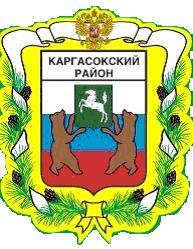 МУНИЦИПАЛЬНОЕ ОБРАЗОВАНИЕ «Каргасокский район»ТОМСКАЯ ОБЛАСТЬАДМИНИСТРАЦИЯ КАРГАСОКСКОГО РАЙОНАО внесении изменений в постановление Администрации Каргасокского района от 28.08.2012 г. №162 В целях приведения в соответствие с действующим законодательствомАдминистрация Каргасокского района постановляет:1. Внести следующие изменения в административный регламент предоставления муниципальной услуги «Выдача разрешений на ввод в эксплуатацию объектов капитального строительства, расположенных на межселенной территории муниципального образования «Каргасокский район» (далее – Регламент) (приложение к постановлению Администрации Каргасокского района от 28.08.2012 г. №162 «Об утверждении Административного регламента предоставления муниципальной услуги «Выдача разрешений на ввод в эксплуатацию объектов капитального строительства, расположенных на межселенной территории муниципального образования «Каргасокский район»», признании утратившим силу постановления Главы Каргасокского района от 19.12.2009 №198»):а – в абзаце 2 пункта 1.1. Регламента цифру «2015» заменить цифрой «2018»;б – абзац 2 пункта 1.2. Регламента дополнить предложением вторым следующего содержания «Заявитель вправе обратиться за предоставлением муниципальной услуги через Многофункциональный центр предоставления государственных и муниципальных услуг может только при наличии заключенного между Многофункциональным центром предоставления государственных и муниципальных услуг и Администрацией Каргасокского района соглашения о взаимодействии.»;в – пункт 2.5.2. Регламента изложить в новой редакции: «2.5.2. Федеральным законом от 24.07.2007 N 221-ФЗ «О государственном кадастре недвижимости» // Собрание законодательства РФ, 30.07.2007, №31, ст. 4017;»;г – пункт 2.5.3. Регламента изложить в новой редакции: «2.5.3. Постановлением Правительства РФ от 01.03.2013 №175 «Об установлении документа, необходимого для получения разрешения на ввод объекта в эксплуатацию» // Официальный интернет-портал правовой информации http://www.pravo.gov.ru, 07.03.2013;»;д – дополнить Регламент пунктом 2.5.4. следующего содержания: «2.5.4. Приказом Минстроя России от 19.02.2015 №117/пр «Об утверждении формы разрешения на строительство и формы разрешения на ввод объекта в эксплуатацию» // Официальный интернет-портал правовой информации http://www.pravo.gov.ru, 13.04.2015;»;е – пункты 2.6.1., 2.6.2. Регламента изложить в новой редакции: «2.6.1. Для принятия решения о выдаче разрешения на ввод объекта в эксплуатацию необходимы следующие документы:1) правоустанавливающие документы на земельный участок;2) градостроительный план земельного участка или в случае строительства, реконструкции линейного объекта проект планировки территории и проект межевания территории;3) разрешение на строительство;4) акт приемки объекта капитального строительства (в случае осуществления строительства, реконструкции на основании договора);5) документ, подтверждающий соответствие построенного, реконструированного объекта капитального строительства требованиям технических регламентов и подписанный лицом, осуществляющим строительство;6) документ, подтверждающий соответствие параметров построенного, реконструированного объекта капитального строительства проектной документации, в том числе требованиям энергетической эффективности и требованиям оснащенности объекта капитального строительства приборами учета используемых энергетических ресурсов, и подписанный лицом, осуществляющим строительство (лицом, осуществляющим строительство, и застройщиком или техническим заказчиком в случае осуществления строительства, реконструкции на основании договора, а также лицом, осуществляющим строительный контроль, в случае осуществления строительного контроля на основании договора), за исключением случаев осуществления строительства, реконструкции объектов индивидуального жилищного строительства;7) документы, подтверждающие соответствие построенного, реконструированного объекта капитального строительства техническим условиям и подписанные представителями организаций, осуществляющих эксплуатацию сетей инженерно-технического обеспечения (при их наличии);8) схема, отображающая расположение построенного, реконструированного объекта капитального строительства, расположение сетей инженерно-технического обеспечения в границах земельного участка и планировочную организацию земельного участка и подписанная лицом, осуществляющим строительство (лицом, осуществляющим строительство, и застройщиком или техническим заказчиком в случае осуществления строительства, реконструкции на основании договора), за исключением случаев строительства, реконструкции линейного объекта;9) заключение органа государственного строительного надзора (в случае, если предусмотрено осуществление государственного строительного надзора) о соответствии построенного, реконструированного объекта капитального строительства требованиям технических регламентов и проектной документации, в том числе требованиям энергетической эффективности и требованиям оснащенности объекта капитального строительства приборами учета используемых энергетических ресурсов, заключение федерального государственного экологического надзора в случаях, предусмотренных часть 7 статьи 54 Градостроительного кодекса РФ;10) документ, подтверждающий заключение договора обязательного страхования гражданской ответственности владельца опасного объекта за причинение вреда в результате аварии на опасном объекте в соответствии с законодательством Российской Федерации об обязательном страховании гражданской ответственности владельца опасного объекта за причинение вреда в результате аварии на опасном объекте;11) акт приемки выполненных работ по сохранению объекта культурного наследия, утвержденный соответствующим органом охраны объектов культурного наследия, определенным Федеральным законом от 25 июня 2002 года №73-ФЗ «Об объектах культурного наследия (памятниках истории и культуры) народов Российской Федерации», при проведении реставрации, консервации, ремонта этого объекта и его приспособления для современного использования;12) технический план объекта капитального строительства, подготовленный в соответствии с Федеральным законом от 24 июля 2007 года №221-ФЗ «О государственном кадастре недвижимости».2.6.2. Документы, указанные в подпунктах 1, 4, 5, 6, 7, 8, 12 пункта 2.6.1. настоящего Административного регламента, направляются заявителем самостоятельно, если указанные документы (их копии или сведения, содержащиеся в них) отсутствуют в распоряжении органов государственной власти, органов местного самоуправления либо подведомственных государственным органам или органам местного самоуправления организаций. Если документы, указанные в настоящем пункте, находятся в распоряжении органов государственной власти, органов местного самоуправления либо подведомственных государственным органам или органам местного самоуправления организаций, такие документы запрашиваются специалистом Отдела в органах и организациях, в распоряжении которых находятся указанные документы, если заявитель не представил указанные документы самостоятельно.Заявитель также вправе представить следующие документы:1) правоустанавливающие документы на земельный участок;2) градостроительный план земельного участка или в случае выдачи разрешения на ввод в эксплуатацию линейного объекта проект планировки территории и проект межевания территории;3) разрешение на строительство;4) заключение органа государственного строительного надзора (в случае, если предусмотрено осуществление государственного строительного надзора) о соответствии построенного, реконструированного объекта капитального строительства требованиям технических регламентов и проектной документации, в том числе требованиям энергетической эффективности и требованиям оснащенности объекта капитального строительства приборами учета используемых энергетических ресурсов, заключение государственного экологического контроля в случаях, предусмотренных частью 7 статьи 54 Градостроительного кодекса РФ.»;ж – дополнить пункт 2.7. Регламента абзацами 6 - 12 следующего содержания: «Документы, запрашиваемые специалистом Отдела в рамках межведомственного взаимодействия, в случае если они не были представлены заявителем и имеются в распоряжении органов государственной власти, органов местного самоуправления либо подведомственных государственным органам или органам местного самоуправления организаций:1) акт приемки объекта капитального строительства (в случае осуществления строительства, реконструкции на основании договора);2) документ, подтверждающий соответствие построенного, реконструированного объекта капитального строительства требованиям технических регламентов и подписанный лицом, осуществляющим строительство;3) документ, подтверждающий соответствие параметров построенного, реконструированного объекта капитального строительства проектной документации, в том числе требованиям энергетической эффективности и требованиям оснащенности объекта капитального строительства приборами учета используемых энергетических ресурсов, и подписанный лицом, осуществляющим строительство (лицом, осуществляющим строительство, и застройщиком или техническим заказчиком в случае осуществления строительства, реконструкции на основании договора, а также лицом, осуществляющим строительный контроль, в случае осуществления строительного контроля на основании договора), за исключением случаев осуществления строительства, реконструкции объектов индивидуального жилищного строительства;4) документы, подтверждающие соответствие построенного, реконструированного объекта капитального строительства техническим условиям и подписанные представителями организаций, осуществляющих эксплуатацию сетей инженерно-технического обеспечения (при их наличии);5) схема, отображающая расположение построенного, реконструированного объекта капитального строительства, расположение сетей инженерно-технического обеспечения в границах земельного участка и планировочную организацию земельного участка и подписанная лицом, осуществляющим строительство (лицом, осуществляющим строительство, и застройщиком или техническим заказчиком в случае осуществления строительства, реконструкции на основании договора), за исключением случаев строительства, реконструкции линейного объекта;6) технический план объекта капитального строительства, подготовленный в соответствии с Федеральным законом от 24 июля 2007 года №221-ФЗ «О государственном кадастре недвижимости».»;з – подпункт 2 пункта 2.11. Регламента изложить в новой редакции: «2) несоответствие объекта капитального строительства требованиям градостроительного плана земельного участка или в случае строительства, реконструкции, капитального ремонта линейного объекта требованиям проекта планировки территории и проекта межевания территории;»;и – пункт 3.2.4. Регламента изложить в новой редакции: «3.2.4. Заявление регистрируется секретарем Главы Каргасокского района в день его поступления.»;к – в пункте 3.2.7. Регламента слова «4 календарных дней» заменить словами «1 календарного дня»;л – пункт 3.3.2. Регламента изложить в новой редакции: «3.3.2. Для получения документов (информации) указанных в пункте 2.7. настоящего Административного регламента специалист Отдела направляет межведомственные запросы в органы государственной власти, органы местного самоуправления либо подведомственные государственным органам или органам местного самоуправления организации, располагающие соответствующими документами (сведениями).Срок направления запроса – 1 рабочий день со дня получения специалистом Отдела заявления. Срок направления ответа на запрос - 5 рабочих дней со дня получения запроса.»;м – пункт 3.5.5. Регламента изложить в новой редакции: «3.5.5. Административная процедура должна быть выполнена в течение того же рабочего дня, в который Глава Каргасокского района подписал разрешение на ввод объекта в эксплуатацию.»;н – пункт 3.7. Регламента признать утратившим силу;о – из приложения №1 к Регламенту исключить слова «1) правоустанавливающие документы на земельный участок;2) градостроительный план земельного участка;3) разрешение на ввод в эксплуатацию;4) акт приемки объекта капитального строительства (в случае осуществления строительства, реконструкции, капитального ремонта на основании договора);5) документ, подтверждающий соответствие построенного, реконструированного, отремонтированного объекта капитального строительства требованиям технических регламентов и подписанный лицом, осуществляющим строительство;6) документ, подтверждающий соответствие параметров построенного, реконструированного, отремонтированного объекта капитального строительства проектной документации, исполнительные поэтажные планы (в электронном виде и на бумажном носителе) и подписанные лицом, осуществляющим строительство (лицом, осуществляющим строительство, и заявительом или заказчиком в случае осуществления строительства, реконструкции, капитального ремонта на основании договора), за исключением случаев осуществления строительства, реконструкции, капитального ремонта объектов индивидуального жилищного строителства;7) документы, подтверждающие соответствие построенного, реконструированного, отремонтированного объекта капитального строительства техническим условиям и подписанные представителями организаций, осуществляющих эксплуатацию сетей инженерно-технического обеспечения (при их наличии);8) схема, отображающая расположение построенного, реконструированного, отремонтированного объекта капитального строительства, расположение сетей инженерно-технического обеспечения в границах земельного участка и планировочную организацию земельного участка и подписанная лицом, осуществляющим строительство (лицом, осуществляющим строительство, и заявительом или заказчиком в случае осуществления строительства, реконструкции, капитального ремонта на основании договора) ;9) заключение органа государственного строительного надзора (в случае, если предусмотрено осуществление государственного строительного надзора) о соответствии построенного, реконструированного, отремонтированного объекта капитального строительства требованиям технических регламентов и проектной документации.».2. Настоящее постановление вступает в силу со дня его официального опубликования.В.В. Тимохин2-16-61ПОСТАНОВЛЕНИЕПОСТАНОВЛЕНИЕПОСТАНОВЛЕНИЕ04.08.2015№ 122с. Каргасокс. КаргасокГлава Каргасокского района                                                                                           Глава Каргасокского района                                                                                                                                                  А.П. Ащеулов             